Lesser Zab Threat Assessment &Draft Action PlanJanuary 2013IntroductionThe Lesser Zab Threat Assessment took place throughout 2012 and was funded by the Rufford Small Grants Fund and Nature Iraq. It consists of surveys of the Lesser Zab River and its major tributaries to identify and evaluate all threats to the river based on criteria identified by the International Union for the Conservation of Nature (IUCN). This project is conducted in cooperation with the Kurdistan Environmental Protection and Improvement Board and was the first effort of its kind in Iraq that visited the entire basin using such comprehensive surveys. In addition to an assessment of the threats to the basin presented in this report and a targeted action plan has been developed to effectively address each threat and is presented here. The strategic objectives and action steps outlined in this plan will guide future efforts of the Waterkeepers Iraq and other government and non-governmental groups in efforts to protect the rivers and waterways of Kurdistan, northern Iraq.MethodologyThreat AssessmentThe Iraq Upper Tigris Waterkeeper conducted a threat assessment using the Pressure-State-Response (PSR) Model as outlined and carried out by the Nature Iraq Key Biodiversity Areas Project.  This method is an adaptation of a method outlined by BirdLife International (2006) for assessing threats to areas of conservation concern. The PSR Model relies on three types of indicators: Pressure, State & Response.The threat assessment method primarily addressed here is focused on pressure indicators.  The identification and tracking of threats to an areas from pollution, urban development and other issues.  State indicators (measurements or attributes that refer to the condition of the site) and Response indicators (conservation actions being taken at a site) are presently beyond the scope of this project.Pressure Indicators consist of the following eleven threat types, as defined by the IUCN in BirdLife Int’l (2006):Agricultural expansion & intensification: Threats from farming and ranching as a result of agricultural expansion and intensification, including silviculture, mariculture and aquaculture. Note that wood and pulp plantations includes: afforestation, and livestock farming and ranching includes forest grazing. Agricultural pest control and agricultural pollution-specific problems apply to ‘5. Overexploitation, persecution & control’ and ‘9. Pollution’ respectively. Note: In this project, it was often difficult to determine the level of “expansion” and/or “intensification” occurring along the river, which would have required some understanding of previous baseline information on the area used for agriculture thus the present assessment merely provides information on the current agricultural activity along the river.2. Residential & commercial development: Threats from human settlements or other non-agricultural land uses with a substantial footprint; resulting in habitat destruction and degradation. Note that domestic or industrial pollution-specific problems apply to ‘9 Pollution’.3. Energy production & mining: Threats from production of non-biological resources; resulting in habitat destruction and degradation. 4. Transportation & service corridors: Threats from long narrow transport corridors and the vehicles that use them; resulting in habitat destruction, degradation, and disturbance.5. Over-exploitation, persecution & control: Threats from consumptive use of wild biological resources including both deliberate and unintentional harvesting effects; also persecution or control of specific species. 6. Human intrusions & disturbance: Threats from human activities that alter, destroy and disturb habitats and species associated with non-consumptive uses of biological resources.7. Natural system modifications: Threats from actions that convert or degrade habitat in service of managing natural or semi-natural systems, often to improve human welfare. Note that ‘other ecosystem modifications’ includes intensification of forest management, abandonment of managed lands, reduction of land management, and under grazing. ‘Dams & water management/use’ includes construction and impact of dykes/dams/barrages, filling in of wetlands, groundwater abstraction, drainage, dredging and canalisation.8. Invasive & other problematic species & genes: Threats from non-native and native plants, animals, pathogens and other microbes, or genetic materials that have or are predicted to have harmful effects on biodiversity (through mortality of species or alteration of habitats) following their introduction, spread and/or increase in abundance. We were not able to assess these threats due to lack of information.9. Pollution: Threats from introduction of exotic and/or excess materials from point and non-point sources causing mortality of species and/or alteration of habitats. Note that domestic and urban waste water includes sewage and run-off; industrial and military effluents includes oils spills and seepage from mining; agricultural and forestry effluents and practices includes nutrient loads, soil erosion, sedimentation, high fertiliser input, excessive use of chemicals and salinization; and air-borne pollutants includes acid rain.10. Geological events: Threats from catastrophic geological events that have the potential to cause severe damage to habitats and species. We were not able to assess these threats due to lack of information but in most cases the main geological threats facing Iraq are earthquakes.11. Climate change & severe weather: Threats from long-term climatic changes which may be linked to global warming and other severe climatic/weather events.  We were not able to assess these threats due to lack of information but global warming, desertification and increased dust storm events are potentially significant threats in Iraq.Special noteAs stated, threats 8, 10 & 11 were beyond our current abilities to assess and thus were not included in the assessment process.Rating each threatEach threat class was rated based on its Timing, Scope and Severity.  Scoring for each was based on a 0-3 scale as defined below.The Timing, Scope and Severity Scores were then added to provide an integrated threat assessment score between 0-9.Impact Score = Timing Score + Scope Score + Severity ScoreNote that if either Timing, Scope, or Severity Score was 0, the Impact Score was automatically listed as 0.The Impact Score would then be used to classify the particular threat into its final Threat Status Score (which was color-coded) as a Low, Medium, High or Very High threat based on the following scale:River ReachWhereas in the Nature Iraq Key Biodiversity Areas project, the threat assessment was applied to an area that might include terrestrial and aquatic habitats, in the Lesser Zab Threat Assessment this methods was applied to a “River Reach”.  A reach was defined as a section of river that could be surveyed in a single day.  Thus based on terrain and ease of access, the river reaches on the Lesser Zab River utilized in this project were of varying size (ranging from as high as X to as small as X).Record KeepingThe start and end GPS Coordinates were identified and the name of the reach consisted of the name of the starting name or village name to the ending area or village name, as in: “Suraban Bridge to Mokaba Village”.  A Nature Iraq Basic Site Information sheet was filled out for all sites that included basic information on the site (i.e. date of visit, logisitical information, GPS start and end locations and elevations, and hand drawn maps of the site).  Photos were taken throughout the reach survey and the threat assessment was filled based on notes taken in the field at the end of each survey day.  Once the Waterkeeper returned to the office, the data was entered into a Microsoft Access Database.Data & DiscussionTHREATSThe main threats on Lesser Zab by sector are as follows:Scoring of Lesser Zab River Threats was as follows:Sectors with Highest Impact Score & Highest number of threats by general order of priority:Additionally, there are some threats to the river that are somewhat unique to the region, such as smuggling in the border region (where the Lesser Zab forms the border between Iraq and Iran) and minefields near to or even adjacent to the rivers (also in the border areas).Threat MapsA series of GIS Maps have been prepared from the data that provide more comprehensive information on where the highest threats are occurring along the Lesser Zab River for each threat category.  3. Energy production & mining (note this is the draft map)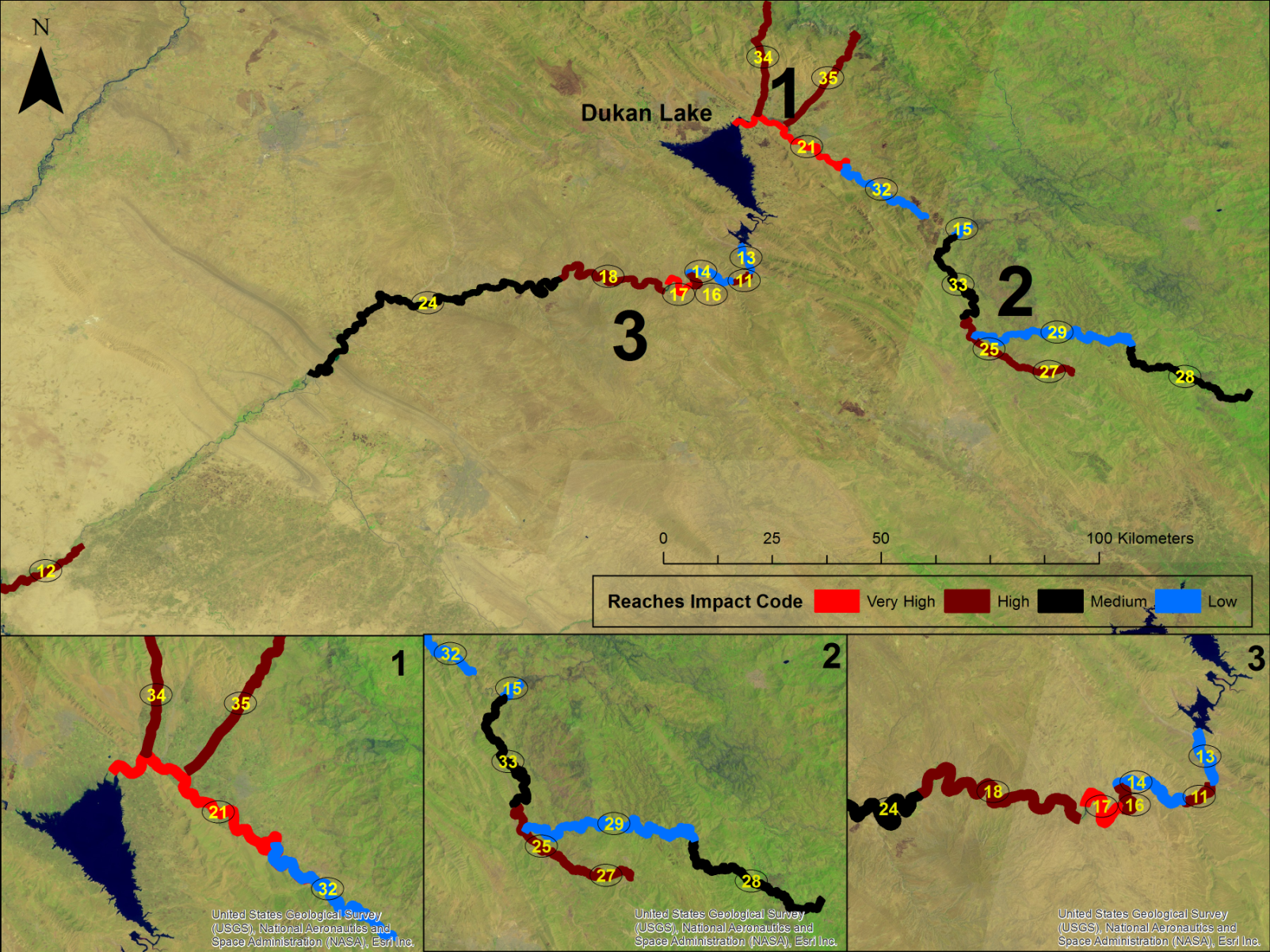 DRAFT ACTION PLANBased on an assessment of the threats observed on the Lesser Zab River a series of Objectives, Strategies and Action Steps have been identified for various aspects of the threats identified by the survey.  Each objective will require concrete strategic actions and specific action steps to achieve the objective(s). Thirteen specific threats are targeted here and were selected because they were considered high priority threats as well as threats where we felt the Waterkeepers Iraq Program could have some impact in the short to medium term. These are presented to encourage discussion and focus future work of the Waterkeepers Iraq Program and related initiatives of Nature Iraq and its partner governmental and non-governmental organizations.1) The following strategic actions and action steps have been identified for Strategic Objective 1.1, 1.2, & 1.3 to address one of the highest threats seen on the Lesser Zab River: Gravel mining.2) The following strategic actions and action steps have been identified for Strategic Objective 2.1 to address Municipal Sewage and wastewater issues:3) The following strategic actions and action steps have been identified for Strategic Objectives 3.1 and 3.2 to address Garbage dumping at the village level and by picnickers and the general public.4) The following strategic actions and action steps have been identified for Strategic Objectives 4.1 and 4.2 to address Garbage dumping at the municipal level and from commercial businesses as well as large scale illegal dumping:5) The following strategic actions and action steps have been identified for Strategic Objectives 5.1 and 5.2 to address Industrial wastes:6) The following strategic actions and action steps have been identified for Strategic Objectives 6.1 and 6.2 to address Fish farms:7) The following strategic actions and action steps have been identified for Strategic Objectives 7.1 and 7.2 to address Car washing:8) The following strategic actions and action steps have been identified for Strategic Objectives 8.1 and 8.2 to address illegal fishing methods:9) The following strategic actions and action steps have been identified for Strategic Objectives 9.1, 9.2 and 9.3 to address threats from smuggling:10) The following strategic actions and action steps have been identified for Strategic Objectives 10.1 and 10.2 to address threats from the building of small and large dams:11) The following strategic actions and action steps have been identified for Strategic Objectives 11.1 and 11.2 to address threats from animal grazing and farms animals degrading river quality:12) The following strategic actions and action steps have been identified for Strategic Objectives 12.1 and 12.2 to address threats from small holder farms:13) The following strategic actions and action steps have been identified for Strategic Objectives 13.1 and 13.2 to address threats general agro-chemical pollution:For more InformationYour feedback, thoughts and ideas are most welcome.  We also encourage you to contact us and learn more about the Waterkeepers Iraq Program and about Nature Iraq.  We welcome new members, volunteers and interns.Contact the Waterkeepers Iraq program at:waterkeeper@natureiraq.org+964 (0) 7704616371www.iraqwaterkeeper.org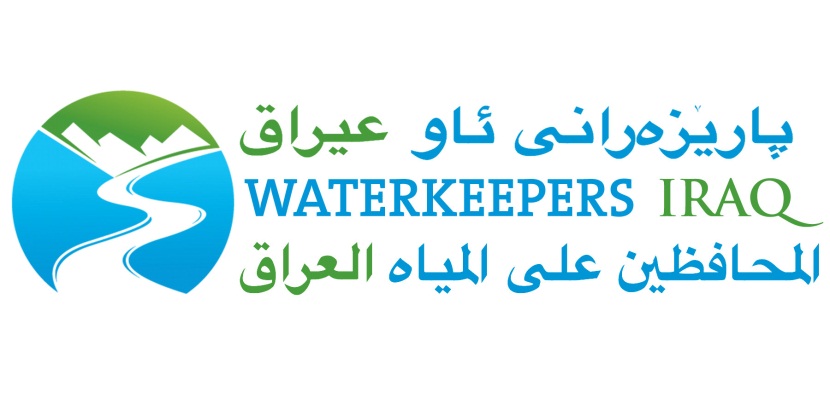 Nature Iraqinfo@natureiraq.orgwww.natureiraq.org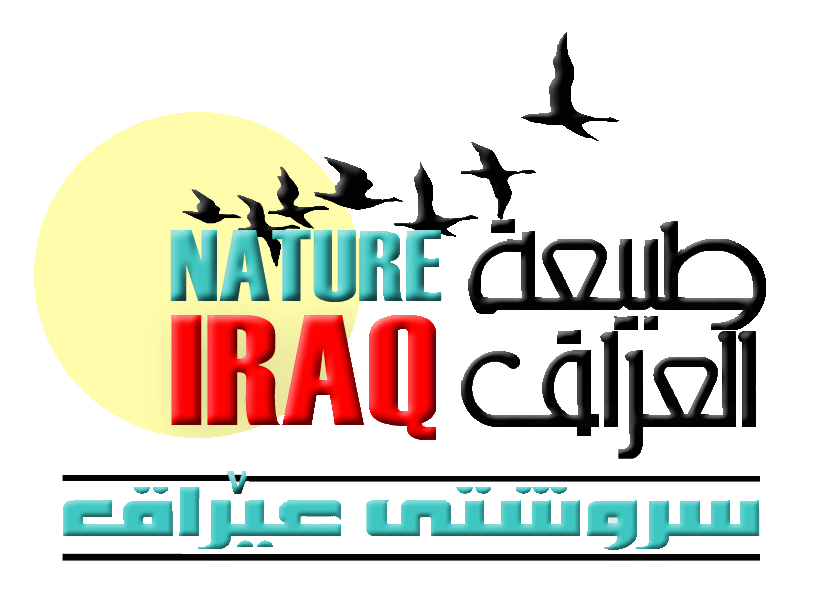 Waterkeepers Iraq is affiliated with the international Waterkeeper Alliance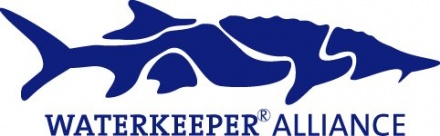 ReferencesBirdLife International (2006) Monitoring Important Bird Areas: a global framework. Cambridge, UK. BirdLife International. Version 1.2. Compiled by Leon Bennun, Ian Burfield, Lincoln Fishpool, Szabolcs Nagy & Alison Stattersfield.Instructions for threats scoring:Timing of selected threatsTiming ScoreHappening now3Likely in short term (within 4 years)2Likely in long term (beyond 4 years)1Past (and unlikely to return) and no longer limiting or No Threat0not evalutedblankScope of selected threatsScope scoreWhole area/population (>90%)3Most of area/population (50-90%)2Some of area/few individuals (10% - 49%)1Small area/few individuals (<10%) or No Threat0not evaluatedblankSeverity of selected threatSeverity ScoreRapid deterioration (>30% over 10 years or 3 generations, whichever is longer)3Moderate deterioration (10-30% over 10 years or 3 generations2Slow deterioration (1-10% over 10 years or 3 generations)1No or imperceptible deterioration (<1% over 10 years) or No Threat0not evaluatedblankImpact Score  =Threat Status ScoreThreat Status Score0   =0   =0 Low3-5     =3-5     =-1 Medium6-7     =6-7     =-2 High8-9     =8-9     =-3 Very HighThreat TypesAverage Impact ScoreHighest Impact ScoreTotal #1. Agriculture3 (Medium Threat)7 (High Threat)552. Residential & commercial development3 (Medium Threat)7 (High Threat)253. Energy production & mining6 (High Threat)8 (Very High Threat)354. Transportation & service corridors3 (Medium Threat)6 (High Threat)185. Over-exploitation, persecution & control of species1 (Low Threat)6 (High Threat)196. Human intrusions & disturbance5 (Medium Threat)8 (Very High Threat)97. Natural system modifications4 (Medium Threat)7 (High Threat)118.  Invasives & other problematic species and genesNot assessedNot assessed9. Pollution3 (Medium Threat)7 (High Threat)5310. Geological eventsNot assessedNot assessed11. Climate change and severe weatherNot assessedNot assessedTotal225Threat TypesSpecific threats3. Energy production & miningGravel mining6. Human intrusions & disturbanceMinefields and materials left over from Iran/Iraq war1. AgricultureCombination of fish farms, small farms, animal grazing and agro industry farms9. PollutionGarbage and waste from villages; Sewage and wastewater; Noise pollution from gravel mining, smuggling2. Residential & commercial developmentHousing developments; recreational development; 1 refinery on the river bank7. Natural system modificationsDams and water management ( from proposed dam or existing dams)5. Over-exploitation, persecution & control of speciesElectro-fishing4. Transportation & service corridorsRiver crossings; tertiary dirt roads for gravel mines; areas used by cars for car washingThreat 3. Resource Extraction & Mining: Riparian & In-stream Gravel MiningThreat 3. Resource Extraction & Mining: Riparian & In-stream Gravel MiningThreat 3. Resource Extraction & Mining: Riparian & In-stream Gravel MiningThreat 3. Resource Extraction & Mining: Riparian & In-stream Gravel MiningObjective 1.1By 2013, local and government stakeholders are aware of threat from in-stream gravel miningBy 2013, local and government stakeholders are aware of threat from in-stream gravel miningStrategic action 1.1.1Publish information on in-stream gravel mining for key stakeholdersAction Step #1Collect information and research all aspects of in-stream gravel mining (Who runs the gravel mining operations; How is gravel mined; Where it occurs; Who provides the land and permissions for such operations; What are the profit margins involved; How does it affect the land; how many operations are legal vs illegal; and what licenses, rules and regulations govern such operations? Action Step #2Obtain old photographs of areas before gravel mining operations occurred to compare with photos taken after operations were conductedAction Step #3Refine objectives, strategic actions and action steps accordingly, update the action plan; translate and publish in a white paper on gravel miningStrategic action 1.1.2Implement a Gravel Mine Awareness Program targeting local people, decision-makers & the industry itselfAction Step #1Make a documentary about how people, villagers and farmers and the land itself are affected from gravel mining.  Action Step #2Show the documentary to the governors responsible for each area and talk to the government and municipality of Suly, Hawler, and Kirkuk.  It is important to show them the map, documents, film and all the scientific effects on the area. Action Step #3Take the media to areas such as Goptapa area, where about 15 gravel mines are working at the same time, and as a result an enormous area has been affected.  Apparently in 1970s this area was a forest, but now you can hardly you can see any trees.  Objective 1.2By 2017, gravel mining operations are licensed and in compliance with environmental rulesBy 2017, gravel mining operations are licensed and in compliance with environmental rulesStrategic action 1.2.1Pursue steps to encourage stronger regulations and compliance within the mining sector regarding riparian and in-stream gravel miningAction Step #1Find out who is responsible for giving gravel mines licenses, and document the number and location of legal and illegal operations.Action Step #2Review current permitting and licensing rules as enforcement/compliance activities of relevant authorities and develop recommendations for improvementObjective 1.3By 2020, riparian and in-stream habitats and functions have been restoredBy 2020, riparian and in-stream habitats and functions have been restoredStrategic action 1.3.1Develop & Implement a restoration plan with local and government stakeholders to repair damage to riparian and in-stream habitats caused by previous gravel mining operations.Action Step # 1Designate an area for a pilot restoration program that demonstrates a number of alternative restoration techniquesAction Step # 2Document restoration techniques and conduct training and capacity building programs for government agencies, gravel mining operation owners/staff and restoration professionalsThreat 9. Pollution: Municipal Sewage and wastewaterThreat 9. Pollution: Municipal Sewage and wastewaterThreat 9. Pollution: Municipal Sewage and wastewaterThreat 9. Pollution: Municipal Sewage and wastewaterObjective 2.1By 2020, eliminate municipal sewage, wastewater and garbage pollution from entering untreated into local waterways from major towns and cities in SulaimaniBy 2020, eliminate municipal sewage, wastewater and garbage pollution from entering untreated into local waterways from major towns and cities in SulaimaniStrategic action 2.1.1Implement an Awareness programAction Step #1Document, photograph, GPS locate and map all sources of municipal sewage and wastewater to local waterwaysAction Step #2Publish a report on major municipal pollution inputs to local waterways in Sulaimaniyah, Dukan, Said Sadiq and Darbandikhan that list recommendations for solutions and present to the Kurdistan Environment Board/Ministry of Environment and other government stakeholders and replease publically in a press conferenceAction Step #3Publish and promote information (brochure, information booth, presentations) on waste handling options and alternativesStrategic action 2.1.1Implement small scale pilot projects to address municipal sewage and garbage issuesAction Step #1Develop a pilot project wastewater garden/constructed wetland to demonstrate small scale methods to address sewage pollutionAction Step #2Work with the municipality of Suliamani and other towns to develop recycling pilot projectsThreat 9. Pollution: Garbage dumping from villagers, picnickers and general publicThreat 9. Pollution: Garbage dumping from villagers, picnickers and general publicThreat 9. Pollution: Garbage dumping from villagers, picnickers and general publicThreat 9. Pollution: Garbage dumping from villagers, picnickers and general publicObjective 3.1By 2020, garbage dumping along rivers and in natural areas has been eliminated.By 2020, garbage dumping along rivers and in natural areas has been eliminated.Strategic Action 3.1.1Develop an awareness and outreach program Action Step #1Outreach is really important around the villages and picnic areas.  This could be in the form of a performance, or giving out information to encourage people to be responsible for the area they use by the river bank.Action Step #2Taking the educational film (The Waterkeeper) to villages that are near the river.Action Step #3Make sure that the government provide garbage bins and pick-up services at busy tourist areas (particularly during Nawruz/spring)Action Step #4Develop alternative enviro-ed signs and post on billboards along roadsObjective 3.2By 2015, local streams and tributaries cleared of garbageBy 2015, local streams and tributaries cleared of garbageStrategic Action 3.2.1Implement an "Adopt A Stream" Waterkeeper volunteer program and encourage expanions of the program and adoption of stream sections by other groupsAction Step #1Select a specific site in Dukan that is annually visited for Clean up activities at various times of the year.Action Step #2Conduct a census of the types and amounts of different garbage cleaned up during these activities and provide a public reportAction Step #3Develop a brochure on how to create similar programs in other locations and promote in other waterways and basinsStrategic Action 3.2.2Encourage the recycling of various waste streams (i.e. plastics/nonbiodegradable, food and organic wastes/biodegradable) in collaboration with local municipalitiesAction Step #1Work with the municipality of Suliamani and other towns to develop recycling pilot projectsThreat 9. Pollution: Municipal garbage dumps / Garbage and other pollutants from small business and “illegal dumping”Threat 9. Pollution: Municipal garbage dumps / Garbage and other pollutants from small business and “illegal dumping”Threat 9. Pollution: Municipal garbage dumps / Garbage and other pollutants from small business and “illegal dumping”Threat 9. Pollution: Municipal garbage dumps / Garbage and other pollutants from small business and “illegal dumping”Objective 4.1By 2020, problems and issues around garbage dumping clear to stakeholders and alternatives are being consideredBy 2020, problems and issues around garbage dumping clear to stakeholders and alternatives are being consideredStrategic Action 4.1.1Develop an awareness and outreach program to municipalities and local businessesAction Step #1Develop a brochure about proper waste handlingAction Step #2Work with KEPIB to develop guidelines for municipalitiesAction Step #3Work with municipality of Suliamani and others to develop incentive programs for businessesAction Step #4Implement an Award program for the "Worst Polluters/Garbage Dumpers"  … with specific categories such as "worst polluting restaurant", etc (or do a top 10 list) and publically present these awards.Action Step #5Create a media campaign that focuses on the top "garbage dumpers" with Hawlati newspaper, NRT or KNN and other media outletsStrategic Action 4.1.2See Strategic Action 3.2.2Objective 4.2By 2020, garbage dumping along rivers and in natural areas has stopped.By 2020, garbage dumping along rivers and in natural areas has stopped.Strategic Action 4.2.1Better rules and enforcement in place to control both legal and illegal dumpingAction Step #1Research existing rules, regulation and enforcement patterns that govern garbage dumping at the municipal level and for small businesses (eg. restaurants, etc.)Action Step #2Work with KEPIB to develop guidelines for municipalitiesAction Step #3Work with the KEPIB and municipal stakeholders to implement pilot programs for waste handlingAction Step #4Consider legal action against "Worse Polluters/Garbage Dumpers"Threat 9. Pollution: Industrial Wastes (Tar factories, oil refineries, cement block factories, and chicken factories )Threat 9. Pollution: Industrial Wastes (Tar factories, oil refineries, cement block factories, and chicken factories )Threat 9. Pollution: Industrial Wastes (Tar factories, oil refineries, cement block factories, and chicken factories )Threat 9. Pollution: Industrial Wastes (Tar factories, oil refineries, cement block factories, and chicken factories )Objective 5.1By 2015, industrial facilities aware of laws and regulations, and limits on releases to which they must complyBy 2015, industrial facilities aware of laws and regulations, and limits on releases to which they must complyStrategic Action 5.1.1See Strategic Action 4.1.1Objective 5.2By 2015, Waterkeepers Iraq will initiate a legal programBy 2015, Waterkeepers Iraq will initiate a legal programStrategic Action 5.2.1IUTW will work with the Environmental Protection Board towards taking court action against worst operators Action Step #1Hire an environmental lawyer and conduct a review of environmental laws & regs and how they are currently implementation in the Kuristan Region.Action Step #2Create a help desk for industries to provide legal assistance on what they must do to comply with existing regulationsAction Step #3Research a list of potential target polluters and the options for pursuit of legal action against each; identify pros and cons and develop a strategy for a potential suitAction Step #4Find out where factory waste goes and if it is possible to take water samples to see how the water has been affected from the factories to build cases against polluting industriesAction Step #5Implement a pilot legal action against a selected polluter from the targeted list prepared with the KEPIBThreat 9. Pollution & Threat 7. Natural Systems Modification: Fish farms Threat 9. Pollution & Threat 7. Natural Systems Modification: Fish farms Threat 9. Pollution & Threat 7. Natural Systems Modification: Fish farms Threat 9. Pollution & Threat 7. Natural Systems Modification: Fish farms Objective 6.1By 2015, local and government stakeholders are aware of threat from fish farming along riversBy 2015, local and government stakeholders are aware of threat from fish farming along riversStrategic Action 6.1.1Implement an Awareness programAction Step #1Conduct research into how these activities are designed, liscenced, developed and managed.Action Step #2Publish a report on fish farming in Kurdistan and release to stakeholders and the publicAction Step #3Develop a brochure to fish farm operations on best practicesObjective 6.2By 2020, make sure that all such river-side activities have a liscence and are being operated properlyBy 2020, make sure that all such river-side activities have a liscence and are being operated properlyStrategic Action 6.2.1See Strategic Action 5.2.1Threat 9. Pollution & Threat 7. Natural Systems Modification: Car Washing Threat 9. Pollution & Threat 7. Natural Systems Modification: Car Washing Threat 9. Pollution & Threat 7. Natural Systems Modification: Car Washing Threat 9. Pollution & Threat 7. Natural Systems Modification: Car Washing Objective 7.1By 2015, general public are aware of threat from car washingBy 2015, general public are aware of threat from car washingStrategic Action 7.1.1Implement a Car Washing Awareness Raising CampaignAction Step #1Develop a PSA on car washing and its impactsAction Step #2Conduct outreach activities at popular places for car washingAction Step #3Develop a cooperative relationship with legitimate car washing facilities in these activities.Action Step #4Develop educational signate in popular places for car washingObjective 7.2By 2018, car washing in streams and rivers is stopped and anyone who does this is finedBy 2018, car washing in streams and rivers is stopped and anyone who does this is finedStrategic Action 7.2.1Block access to areas where car washing has occurredAction Step #1Work with local authorities to place ecsthectically pleasing fencing, soil berms and large rocks to block off access of cars to the river (i.e. Salaam Bridge near Said Sadiq) - turn these area into picnic locationsStrategic Action 7.2.2Car washing subject of fines that are enforcedAction Step #1Capacity building program for enforcement and regulator agenciesAction Step #2See Strategic Action 5.2.1Threat 5. Over-exploitation: Illegal fishing- electric fishing, poison, bombing.Threat 5. Over-exploitation: Illegal fishing- electric fishing, poison, bombing.Threat 5. Over-exploitation: Illegal fishing- electric fishing, poison, bombing.Threat 5. Over-exploitation: Illegal fishing- electric fishing, poison, bombing.Objective 8.1By 2015, general public and agency stakeholders are aware of threat for unsustainable fishing practicesBy 2015, general public and agency stakeholders are aware of threat for unsustainable fishing practicesStrategic Action 8.1.1Implement a Sustainable Fisheries CampaignAction Step #1Develop a PSA on unsustainable fishing practicesAction Step #2Develop a public brochure on these and more sustainable practices as well as rules that apply to fishingAction Step #3Conduct outreach & education activities along rivers for local fishermenObjective 8.2By 2018, unsustainable fishing practices are subject to tough fines and have been eliminated for local waterwaysBy 2018, unsustainable fishing practices are subject to tough fines and have been eliminated for local waterwaysStrategic Action 8.2.1Build capacity of Forestry Police as well as fishermen on sustainable hunting rulesAction Step #1Conduct education programs for Forestry Police on fishing rules and how to enforce themAction Step #2Encourage the formation of local fishermen associations who can encourage compliance with their members to fishing rulesThreat 9. Pollution & Threat 4. Transportation: Smuggling Threat 9. Pollution & Threat 4. Transportation: Smuggling Threat 9. Pollution & Threat 4. Transportation: Smuggling Threat 9. Pollution & Threat 4. Transportation: Smuggling Threat 9. Pollution & Threat 4. Transportation: Smuggling Objective 9.1By 2018, general public and agency stakeholders are aware of threat from smuggling (pollution and related transportation impacts to the river)By 2018, general public and agency stakeholders are aware of threat from smuggling (pollution and related transportation impacts to the river)Strategic Action 9.1.1Implement an Awareness programAction Step #1Encourage media reporting of the issue and bring more attention to what is happening in the border areasAction Step #2Develop PSA and conduct outreach activities in the border areas to raise awarenessObjective 9.2By 2020, locals have economic alternatives to smugglingBy 2020, locals have economic alternatives to smugglingStrategic Action 9.2.1Develop socio-economic options for local people in the border regionsAction Step #1Develop socio-economic pilot projects (e.g. eco-tourism projects such as horse-back riding programs, mountaineering programs, etc.)Objective 9.3By 2025, smuggling threats are subject to greater controlsBy 2025, smuggling threats are subject to greater controlsStrategic Action 9.3.1Develop more cross-border cooperation between NGOs & authorities working in the border zonesAction Step #1Develop joint campaign on border environment with Iranian NGOsAction Step #2Through Iranian NGOs develop more opportunities for dialogue about border smuggling with Iranian and KRG authoritiesAction Step #3Develop strong ties and help build capacity of border and forestry police to control environmental impacts related to smugglingThreat 7. Natural Resource Modification: Building of small and large damsThreat 7. Natural Resource Modification: Building of small and large damsThreat 7. Natural Resource Modification: Building of small and large damsThreat 7. Natural Resource Modification: Building of small and large damsObjective 10.1By 2015, general public & government stakeholders are aware of threat from dams and diversion projectsBy 2015, general public & government stakeholders are aware of threat from dams and diversion projectsStrategic Action 10.1.1Implement a Dam Awareness CampaignAction Step #1Obtain information on location of all dam projects in the KRGAction Step #2Develop a PSA on dams and their pros and consAction Step #3Conduct public debates and media events where pros and cons of dam development are debatedStrategic Action 10.1.2Connect to regional/national impacts throught the Mesopotamian Outreach ProjectAction Step #1Participated in the Tigris River FlotillaAction Step #2Develop a network of Waterkeeper volunteers that will be the eyes and ears of the program throughout the Tigris BasinDevelop a network of Waterkeeper volunteers that will be the eyes and ears of the program throughout the Tigris BasinObjective 10.2By 2018, all dam projects are subject to rigorous EIA requirementsBy 2018, all dam projects are subject to rigorous EIA requirementsStrategic Action 10.2.1Make sure that existing rules and regulations are implemented properlyAction Step #1Develop a case study of several dam projects in the KRG and investigate how they were handledAction Step #1See Strategic Action 5.2.1Threat 1. Agricultural activities: Animal grazing & access to riversThreat 1. Agricultural activities: Animal grazing & access to riversThreat 1. Agricultural activities: Animal grazing & access to riversThreat 1. Agricultural activities: Animal grazing & access to riversObjective 11.1By 2018, local and government stakeholders are aware of the threat from animal grazing and access to riversBy 2018, local and government stakeholders are aware of the threat from animal grazing and access to riversStrategic Action 11.1.1Research and report on this issue to determine the extent of the problemAction Step #1Conduct in-depth case studies to determine the severity of this threat to rivers, biodiversity and water quality and what local attitudes to these issues are.Action Step #2Develop a PSA/brochure on best practices for farmers and related stakeholdersAction Step #3Conduct outreach to the College of Agriculture, Animal Science programs to build capacity and understanding on this issuesObjective 11.2By 2025, access to and grazing in the riparian areas by domestic animals now restrictedBy 2025, access to and grazing in the riparian areas by domestic animals now restrictedStrategic Action 11.2.1Build legislatives/regulatory framework to address this issuesAction Step #1Examine current framework and identify gaps that should be filledAction Step #2Lobby for rules and regulatory changes and updatesAction Step #3Build capacity for enforcementThreat 1. Agriculture: Small Holder farms (annual, perennial, non-timber, vegetable farming)Threat 1. Agriculture: Small Holder farms (annual, perennial, non-timber, vegetable farming)Threat 1. Agriculture: Small Holder farms (annual, perennial, non-timber, vegetable farming)Threat 1. Agriculture: Small Holder farms (annual, perennial, non-timber, vegetable farming)Objective 12.1By 2020,  local and government stakeholders aware of threats from small holder farm encroachment on Iraqi waterwaysBy 2020,  local and government stakeholders aware of threats from small holder farm encroachment on Iraqi waterwaysStrategic Action 12.1.1Research and report on this issue to determine the extent of the problemAction Step #1Conduct in-depth case studies to determine the severity of this threat to rivers, biodiversity and water quality and what local attitudes to these issues are.Action Step #2Develop a PSA/brochure on best practices for farmers and related stakeholdersAction Step #3Conduct outreach to the College of Agriculture, Animal Science programs to build capacity and understanding on this issuesObjective 12.2By 2025, clearance of land along streams and riverways is subject to stronger controlsBy 2025, clearance of land along streams and riverways is subject to stronger controlsStrategic Action 12.2.1Build legislatives/regulatory framework to address this issuesAction Step #1Examine current framework and identify gaps that should be filledAction Step #2Lobby for rules and regulatory changes and updatesAction Step #3Build capacity for enforcementThreat 9. Pollution: Agro-Chemical pollutionThreat 9. Pollution: Agro-Chemical pollutionThreat 9. Pollution: Agro-Chemical pollutionObjective 13.1By 2020, farmers and local government stakeholders aware of threats from agricultural pollution (herbicide, pesticide, animal waste and sediment runoff)By 2020, farmers and local government stakeholders aware of threats from agricultural pollution (herbicide, pesticide, animal waste and sediment runoff)Strategic Action 13.1.1Research and report on this issue to determine the extent of the problemAction Step #1Conduct in-depth case studies to determine the severity of this threat to rivers, biodiversity and water quality and what local attitudes to these issues are.Action Step #2Develop a PSA/brochure on best practices for farmers and related stakeholdersAction Step #3Conduct outreach to the College of Agriculture, Animal Science programs to build capacity and understanding on this issuesObjective 13.2By 2025, agricultural Pollution to streams and waterways is subject to stronger controlsBy 2025, agricultural Pollution to streams and waterways is subject to stronger controlsStrategic Action 13.2.1Build legislatives/regulatory framework to address this issuesAction Step #1Examine current framework and identify gaps that should be filledAction Step #2Lobby for rules and regulatory changes and updatesAction Step #3Build capacity for enforcement